Publicado en Madrid el 18/09/2019 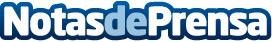 B+SAFE: Finaliza el plazo para instalar desfibriladores y cumplir la Ley en AragónAragón se ha incorporado al grupo de Comunidades Autónomas que regulan la cardioprotección en determinados espaciosDatos de contacto:MIGUEL ÁNGEL TRENAS622836702Nota de prensa publicada en: https://www.notasdeprensa.es/b-safe-finaliza-el-plazo-para-instalar Categorias: Nacional Medicina Sociedad Aragón http://www.notasdeprensa.es